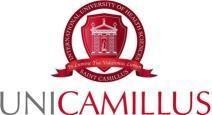 (Attachment 2)SIX-YEAR DEGREE COURSE IN DENTISTRY AND DENTAL PROSTHETICS1ST YEAR – 1ST AND 2ND SEMESTER SSDIntegrated CoursesCFUBIOLOGY AND GENETICS11BIO/13Applied Biology8MED/03Medical Genetics3MEDICAL CHEMISTRY AND PHYSICS17BIO/10Medical Chemistry10FIS/07Physics7ENGLISH LANGUAGEL-LIN/12English2SSDIntegrated CoursesCFUBEHAVIOURAL SCIENCES AND SCIENTIFIC METHODOLOGY9MED/01Medical Statistics4INF/01Informatics4M-PSI/01Psychology1HISTOLOGY8BIO/17Histology8HUMAN ANATOMY10BIO/16Human Anatomy10